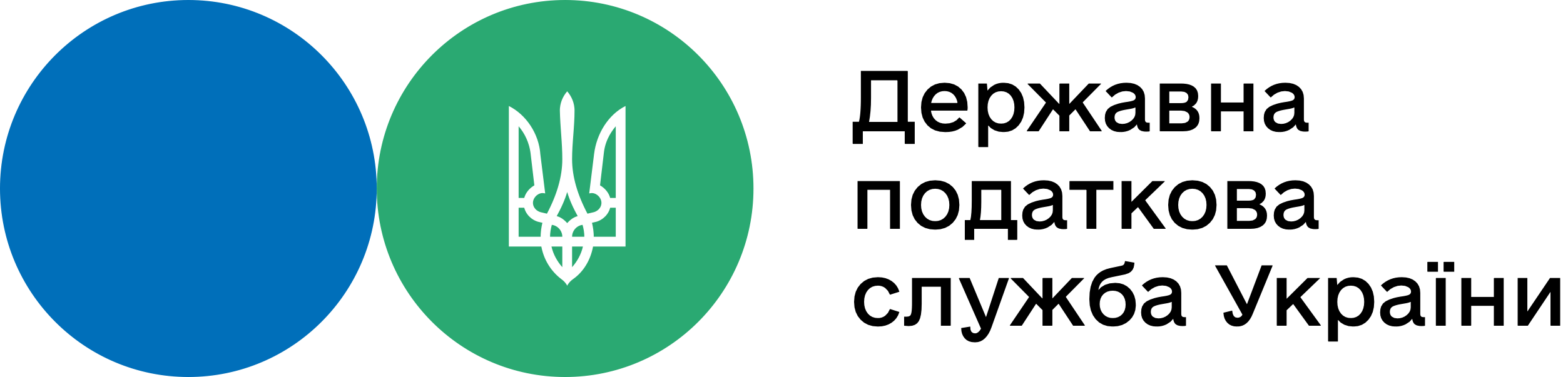 ЗВІТпро роботу із запитами на отримання публічної інформації, які надійшли до Північного міжрегіонального управління ДПС по роботі з великими платниками податківстаном на 01.06.2021 рокуЗа період з 01.01.2021 по 31.05.2021 до Північного міжрегіонального управління ДПС по роботі з великими платниками податків надійшло 5 запитів на отримання публічної інформації. (6 запитів, у тому числі один з них повторно)Із загальної кількості запитів надійшло: 2 поштою;1 електронною поштою;3 в іншій формі (електронна скринька платника податків, перенаправлені системою ІТС «Управління документами»).В розрізі категорій запитувачів надійшло від: юридичних осіб – 4 запити;фізичних осіб – 1 запит;представників засобів масової інформації – 1 запит.З 6 запитів на отримання публічної інформації задоволено 6. Відповіді на запити надаються в установлений законодавством термін.